May 30-June 2 Homework                       Welcome to the last week of homework!!!  Tuesday-Math 11.10Wednesday-Math-Chapter 11 Review pagesThursday-Chapter 11 TestFriday-Field Day  8:30-@11:00  Parents are welcome to attend (bring a hat and maybe a little chair) but, please, stay with the class.  We cannot have parents waiting at the finish line for safety reasons and so the judges can see the end line.   Wear your class t-shirt.  Students bring water, a hat, sunscreen if needed, and a snack.   Summer birthday party from 1:15-the end of the day!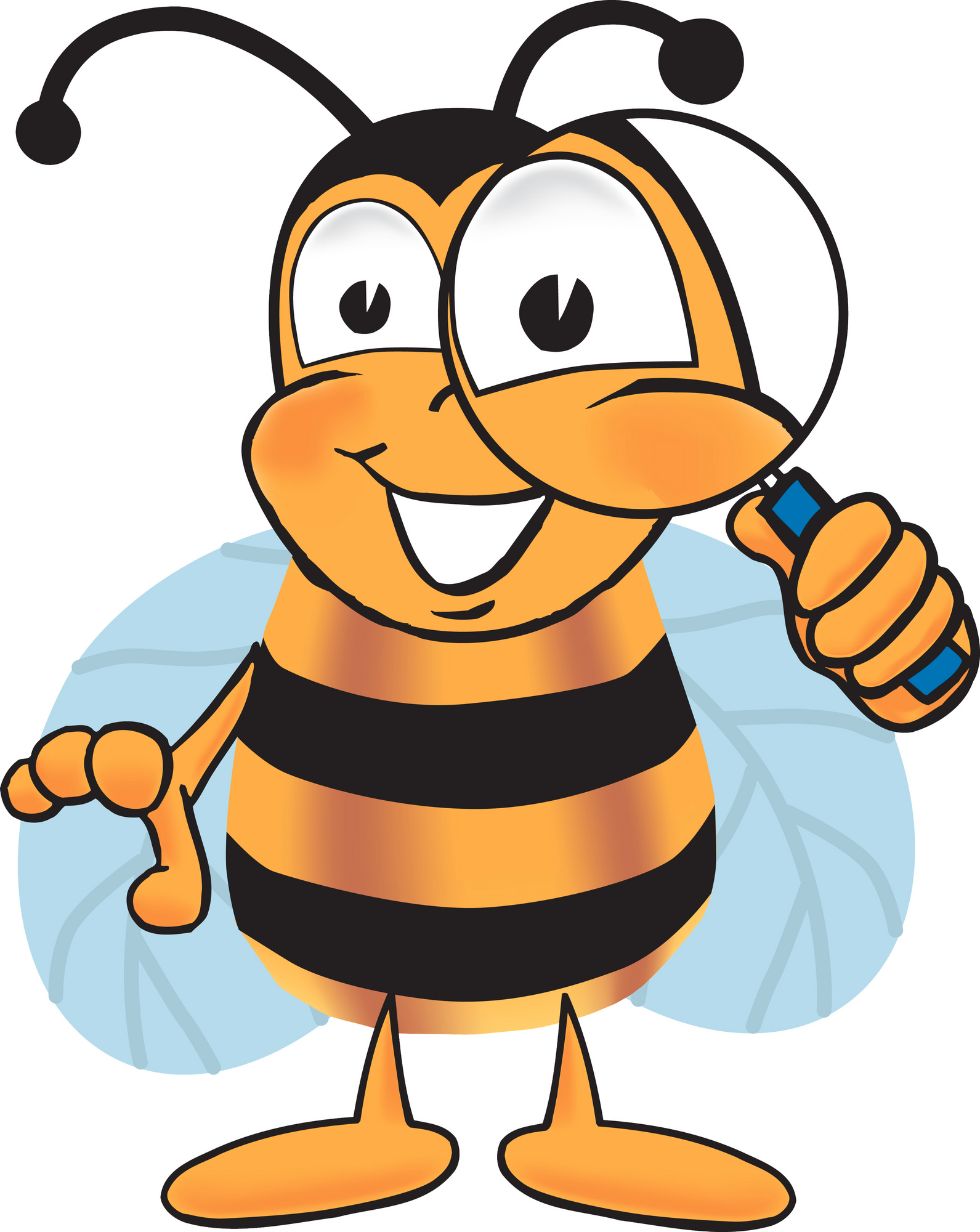 Important DatesJune 2-2nd and 3rd Grade Field Day plus summer birthday celebration!June-Second Grade Picnic, June 7 at Cataldi Park-permission slip coming this weekJune 9-Last day of school!  Dismissal at 1:00.